Date: 2/4/20                           English and Maths answers KS15–6 Years English (Year 1)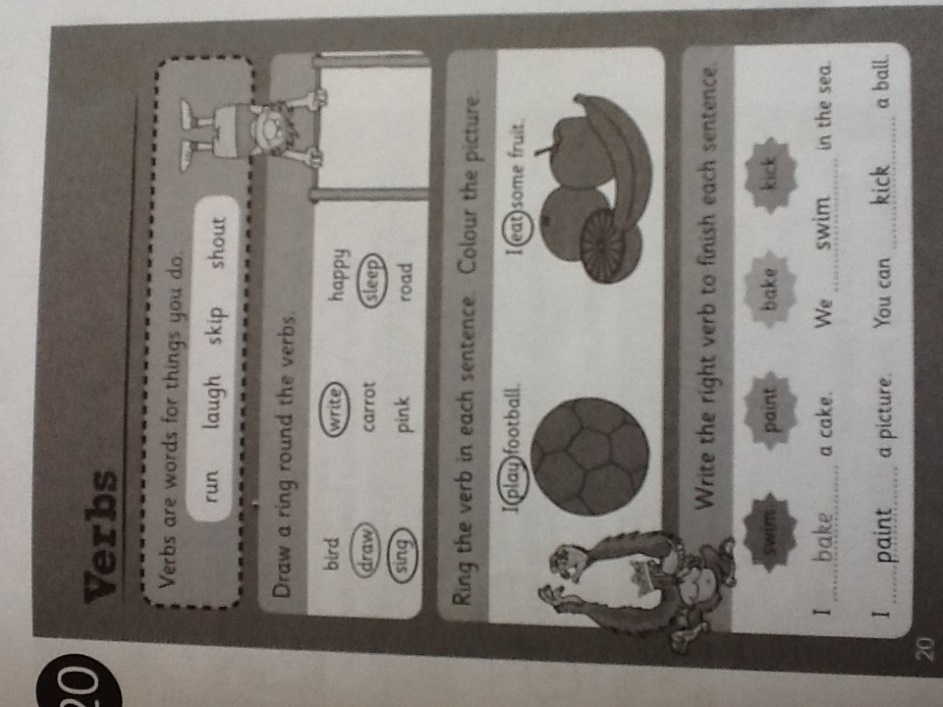 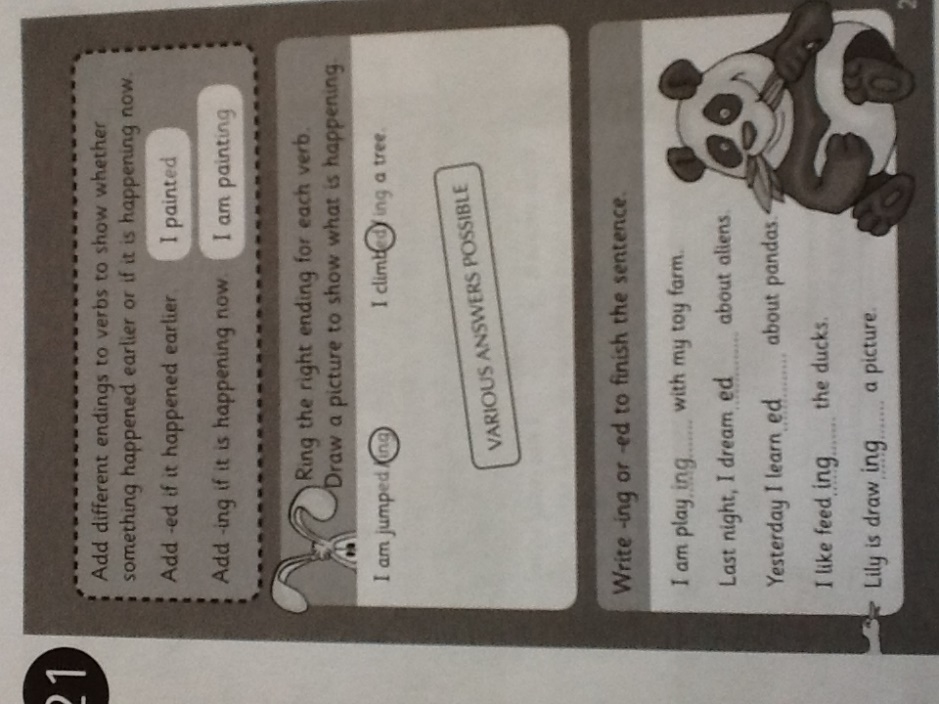 5–6 Years Maths (Year 1)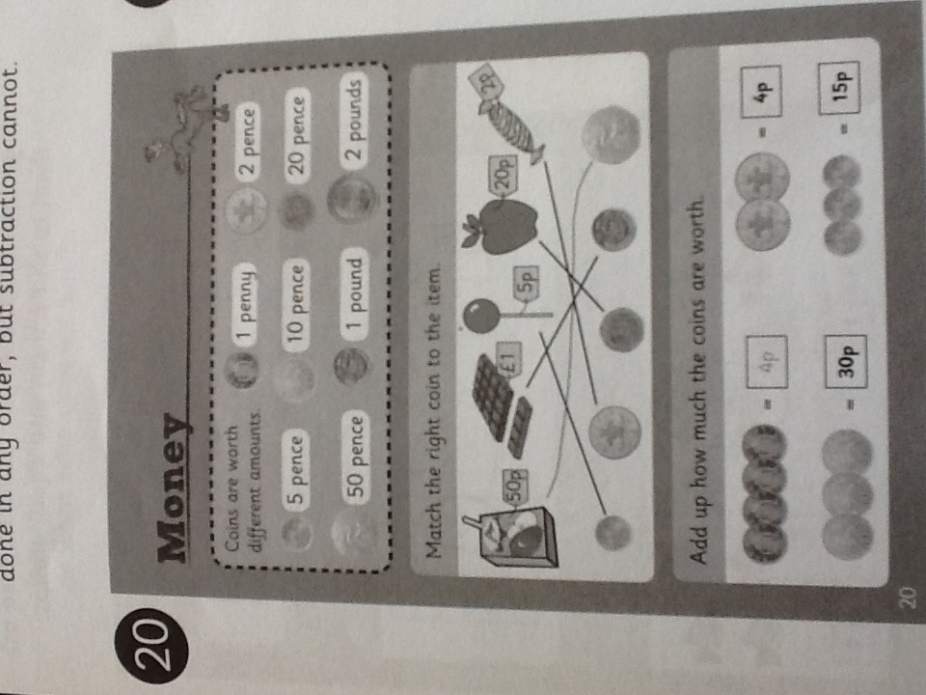 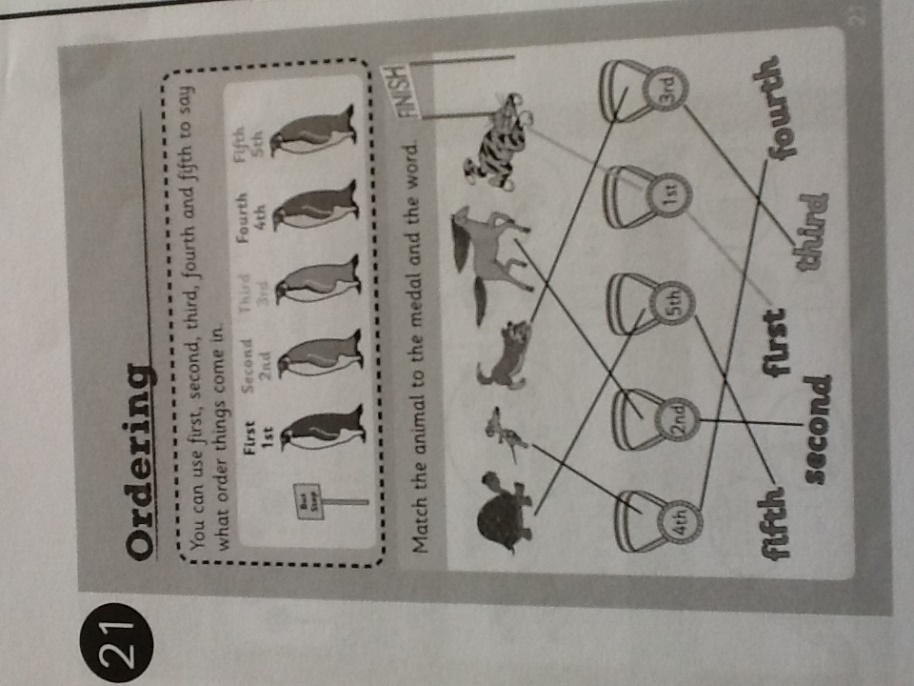 6-7 Years English (Year 2)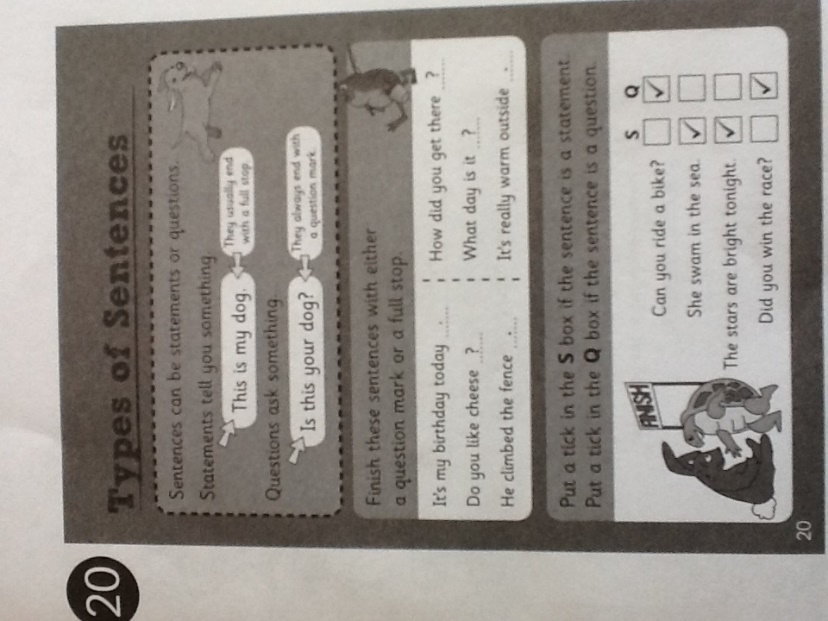 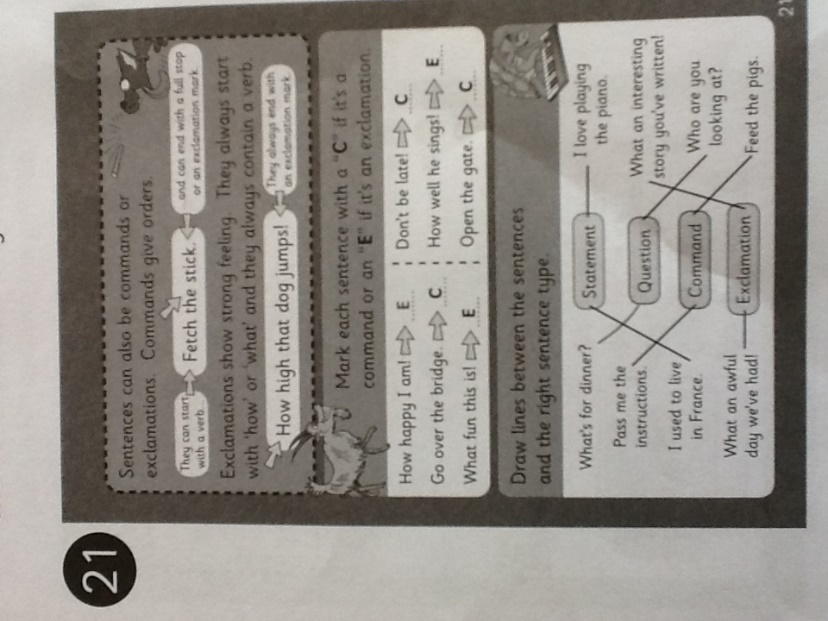 6-7 Years Maths (Year 2)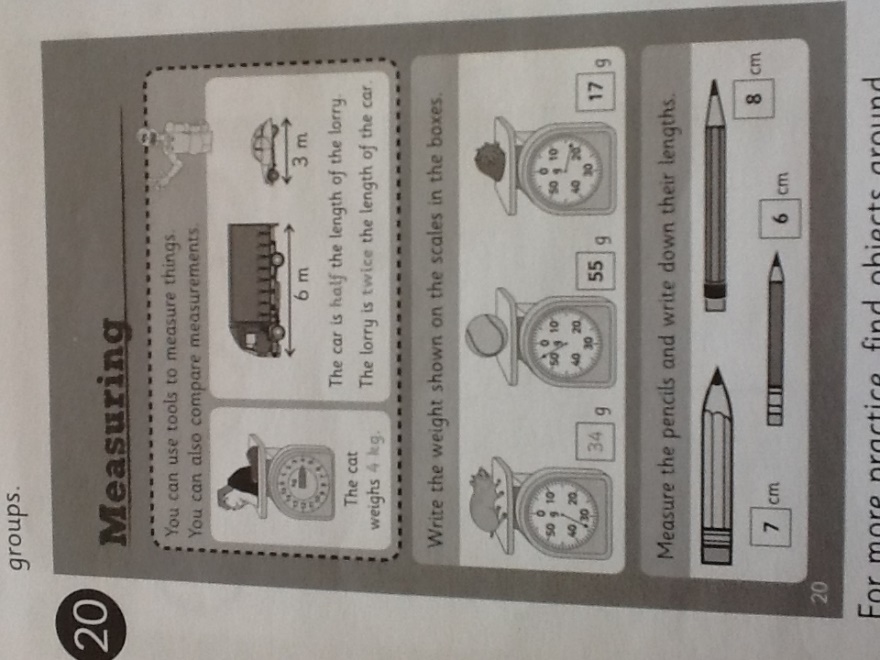 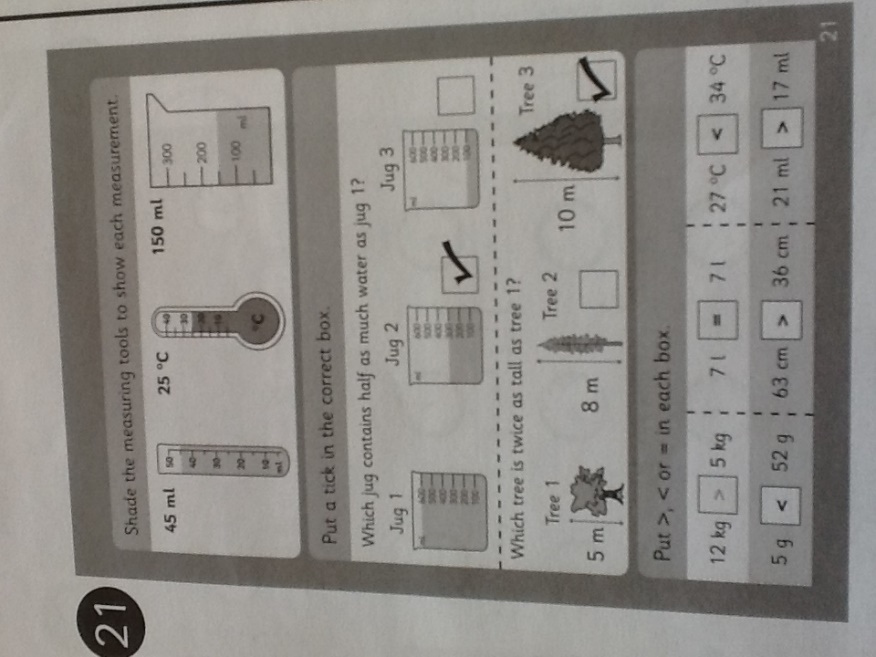 